Градска управа за инфраструктуру и развој  Града Ужица објављујеОБАВЕШТЕЊЕ О ДОДЕЛИ УГОВОРА
Наручилац: Град Ужице, Градска управа за инфраструктуру и развојАдреса: Димитрија Туцовића 52, УжицеВрста јавног наручиоца: орган јединице локалне самоуправеПредмет набавке: Радови на одржавању вертикaлне саобраћајне сигнализацијеВрста предмета набавке: радовиИнтернет страница наручиоца: www.uzice.rs Процењена вредност јавне набавке: 2.083.333,00 динара без ПДВ-аУговорена вредност јавне набавке: 2.075.000,00 динара без ПДВ-а                                                             2.490.000,00 динара са ПДВ-омКритеријум за доделу уговора: уговор се додељује економски најповољнијој понуди која се одређује на основу критеријума цене.Број примљених понуда:1 (једна) понудаДатум доношења одлуке о додели уговора: 09.03.2023. годинеДатум закључења уговора:  13.03.2023. годинеОсновни подаци о извођачу:  MARK INTEGRA DOO , Расна бб, Пожега, ПИБ:106294785; МБ:20572469Лица за контакт: Славиша Пројевић, slavisa.projevic@uzice.rs и Марија Раденковић, marija.radenkovic@uzice.rs   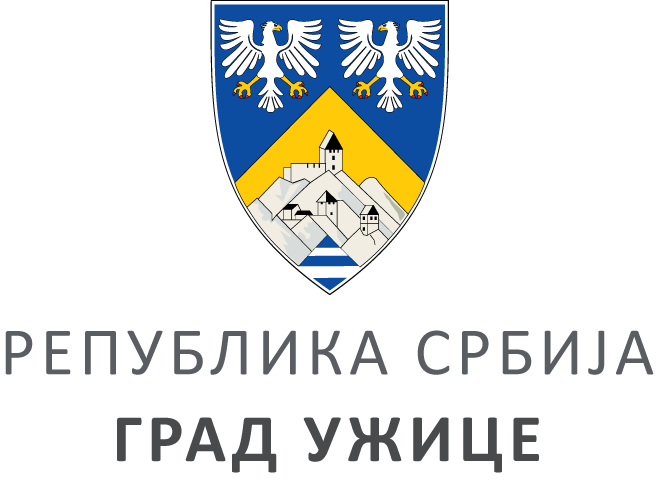 ГРАДСКА УПРАВА ЗА ИНФРАСТРУКТУРУ И РАЗВОЈГРАДСКА УПРАВА ЗА ИНФРАСТРУКТУРУ И РАЗВОЈГРАДСКА УПРАВА ЗА ИНФРАСТРУКТУРУ И РАЗВОЈГРАДСКА УПРАВА ЗА ИНФРАСТРУКТУРУ И РАЗВОЈVIII ББрој: 404-46/23ББрој: 404-46/23Датум:Датум:14.03.2023. године